CURRICULUM VITAE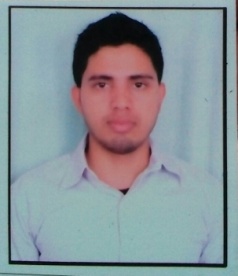 SALMAN Salman.382752@2freemail.com CARRER OBJECTIVESWant to work with a developing organization which provides ample opportunities for learning, growth and enhance my skills.PROFILEElectrical Engineer of with commercial and residential experience. Adept in performing electrical installations, maintenance and repairs in home and plant facilities and finding and solving problems with various electrical controls and systems.KEY SKILLSElectrical Systems & ControlsPanel Wiring PLC, RLC & LT, HTInstallation & MaintenanceSwitch Gear & Circuit BrakersResidential and Industrial WiringTroubleshootingTesting InstrumentsInduction Motor, Starters, Generator & TransformerPROFESSIONAL EXPERIANCE1 YEAR WORKING EXPERIANCE IN ZAIDI ELECTRICALDesignation & Department : ElectricianWorking Period : July 2009 to june 2010Job Responsibility :Specialized in residential wiring.Installed conduit pipe, junction box, ceiling rose open and close wiring properly.Installed the ceiling fan, tubelight and different type of electrical accessories by the requirement residential owner.Installed the distribution board according to the load of the house.Find the fault in electrical accessories and solving problems1 YEAR WORKING EXPERIANCE IN  HALONIEX TECHNOLOGIES PVT. LTD. NoidaDesignation & Department : ElectricianWorking Period : Aug 2013 to July 2014Job Responsibility :LT panel operation and maintenanceOperate DG in manual modeAC operation and maintenanceBreakdown maintenancePlant wiring work2 YEAR WORKING EXPERIANCE IN LEXI PVT. LTD. DamanDesignation & Department : Electrical MaintenanceWorking Period : Sep 2014 to july 2016Job Responsibility :HT & LT panel operation and maintenancePLC & RLC panel maintenance & wiring Plant electrical accessories maintenance Operate DGField wiring work1 YEAR WORKING EXPERIANCE IN TECH. MAHINDRA NESZ NoidaDesignation & Department : Electrical MaintenanceWorking Period : Sep 2016 to July 2017Job Responsibility :HT & LT panel operation and maintenanceOperate DG in auto and manual modePlant electrical accessories maintenance AC operation and maintenance.Change defective equipments in the plant1 YEAR WORKING EXPERIANCE IN MICRO HYDROTECHNIC PVT. LTD. GURUGRAMDesignation & Department : Electrical Maintenance EngineerWorking Period : Aug 2017 to June 2018Job Responsibility :LT panel operation and maintenancePLC & RLC panel wiring for new manufacturing hydraulics machineField wiring of all hydraulics machineOperate the hydraulics machine AC & DC valve and pump maintenance of hydraulics machineMechanical work of machine find the breakdown of machine and solving problemPRESENTLY WORKING IN UK AUTOMATION INDUSTRIES GURUGRAMDesignation & Department : Electrical Production Manager Working Period : July 2018 to PresentJob Responsibility :Manufacture of all type of new HT & LT panelManufacture PLC & RLC all type panelIndustrial distribution panel Industrial AMC Installation of panel in the plant and on the different type of machine MACHINE ATTENDED DURING JOBHydraulics Machine, C Frame, H Frame, Power Press, Bend Saw, SPM, Numatic, Material Cutting and Folding, Pillar type.ELECTRICAL SWITCH GEARS ATTENDED DURING JOBMCB, MCCB, ELCB, ACB, OCB, VCB, Thermocouples, Level Sensor, Flow Sensor, Proximity Sensor, Relays(AC & DC), Contactors, Thermal Over Load Relays, Temp. Controller, Drive, Motors.PART TIME JOB EXPERIANCE	Data Entry Clerk : Review and check supporting documents, Scan document into database, Load information onto prescribed database, Editing and adding data in the documents  TECHNICAL QUALIFICATION	Three years Diploma with trade Electrical Engg. From HPH Allahabad in the year 2013ACADEMIC QUALIFICATION10th passed from U.P. board Allahabad in the year 2007.12th passed from U.P. board Allahabad in the year 2009.Graduation(B.A.) passed from DRMLAU Faizabad in the year 2015.Post Graduation(M.A.) passed from DRMLAU Faizabad in the year 2017.COMPUTER LITERACYCource on Computer Concepts :  Introduction to Computer, Components of Computer System, Concept Of Hardware & Software, Representation of Data, Concept of Data Processing,  Basic Operating System, Elements of Word Processing, Internet, WWW, Web Browser, Communication with Email.Advance Computer Accounting :Hardware & Software, Open Doc. Save & Save As, Editing Doc. Ms word, Ms Excel, Note Pad, Finding and Sending mail. SUMMER INTERSHIPJal Nigam in Khusrubagh AllahabadPERSONAL PROFILE	DATE OF BIRTH 	      :     26TH FEB. 1992NATIONALITY 	      :     INDIANMARITAL STATUS      :     SINGLELANGUAGE KNOWN   :     HINDI, URDU, ENGLISHHOBBIES   		      :     INTERNET SURFINGSTRENGTH                :     Hard Working, Adjusting Nature, Convincing 	Nature, Positive AttitudeDECLARATION	I, SALMAN, declare that the above information is true and correct to the best of my knowledge and nothing has been concealed or distorted.                             